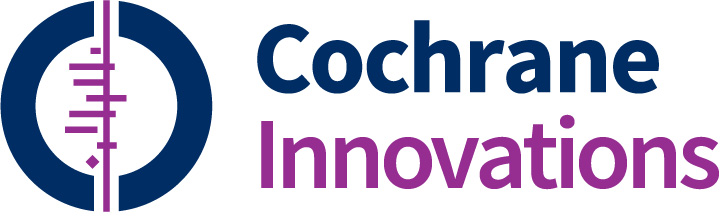 Business Development ManagerJOB DETAILSJOB DETAILSJob Title:  Business Development ManagerReports to (title):CEO – Cochrane InnovationsDate:January 2017PURPOSE OF THE JOBSupport the CEO of Cochrane Innovations by leading the sales of Cochrane’s emerging systematic review-related product portfolio with particular focus on the new Cochrane systematic review online training programme, and Covidence and RevMan systematic review production software, to create profitable lines of new business for Cochrane products.Help to diversify and expand Cochrane’s funding base and ensure a sustainable future for Cochrane Innovations. Build key relationships with customers and collaborate with senior management and stakeholders across Cochrane to help implement the overall innovation strategy through sales and business development.PRINCIPAL ACCOUNTABILITIES/KEY RESULT AREASSalesDrive institutional sales internationally and across a range of different markets.Manage and implement sales cycle from lead generation to sales.Attend sales meetings and demonstrations with potential customers.Identify potential customers and decision makers and budget holders within the customer organisation.Ongoing account management and customer relationship management.Ensure sales orders are fulfilled and product is delivered to the customer.Develop and manage a customer database, recording all customer activity within CRM system.Produce sales collateral.Customer service and fulfilmentWork with Finance and Core Services (FCS) to set up payment systems.Work with Information & Knowledge Management Dept (IKMD) to operationalise new access and authentication systems and processes.  Manage resolution of customer complaints.Market intelligenceOngoing awareness of industry, market and product knowledge.Attend industry meetings, conferences and events providing market intelligence.Provide customer feedback to product development teams to support user and customer driven product development and ensure products and services meet current and future market expectations.Business DevelopmentNegotiate, set-up and manage re-seller and distribution partner accounts.Business development planning and reviewing & updating annual business development plans.Review and monitor partnership opportunities.Review and monitor new business models. Work closely with Senior Product Development Manager to support pricing strategy.ReportsProduce monthly sales pipeline reportsProduce monthly sales reportsProduce annual sales planPERSON SPECIFICATIONExperienceSignificant experience within healthcare publishing industry, including library subscription market and academic research market. Proven track record in exceeding revenue targets and business growth.Knowledge of sales related to Online Learning products or author workflow tools desirable.Experience working across an evidence based medicine (EBM) product portfolio desirable.Experience of operating salesforce.com or alternative CRM. Experience managing major business development projects within a publishing organization.Skills and ability.Ability to work on your own initiative essential.Excellent customer facing skillsAbility to travel internationallyStrong management and communication skillsStrong presentation skillsProven ability to work under pressure and to tight deadlinesWillingness to support other sales efforts.Excellent verbal and written communication skills.Strong customer focus – able to ensure that customer expectations are met and exceeded.Adaptable and flexible to changing business and customer needs.KEY INTERFACESInternal: Key groups within Cochrane will include Cochrane Centres and teams within Cochrane Central Executive including Finance and Core Services, IKMD, Learning and Support Division, and CEADExternal: Potential users and purchasers of Cochrane evidence products and services. Institutional customers, re-sellers and distribution partners. Strategic partners such as Veritas Health and MAGIC. DIMENSIONSBudgetary responsibility: Yes, agreed on an individual project basis.  Number of direct and indirect reports: None